TÍTULO DO TRABALHOPrimeiro Autor¹, Segundo Autor2, Terceiro Autor31 Instituição do autor, cidade, estado (fulano@ufu.br); 2 Instituição do autor, cidade, estado (se mais de um autor for da mesma instituição, basta manter a mesma numeração1 e informar a afiliação uma única vez). E-mail (apenas do autor que está submetendo o resumo)RESUMO: Resumo resumo resumo resumo resumo resumo resumo resumo resumo resumo resumo resumo resumo resumo resumo resumo resumo resumo resumo resumo resumo resumo resumo resumo resumo resumo resumo resumo resumo resumo resumo resumo resumo resumo resumo resumo resumo resumo resumo resumo resumo resumo resumo resumo resumo resumo resumo resumo resumo resumo resumo resumo resumo resumo resumo resumo resumo resumo (no máximo 250 palavras).Palavras-chave: palavra 1, palavra 2, palavra 3INTRODUÇÃODeve ter no máximo 25 linhas abordando o tema, problema, hipótese (se houver), justificativa(s) e objetivo geral. O referencial teórico (revisão de literatura) deverá ser contemplado dentro da introdução de forma atualizada, preferencialmente citações dos últimos 5 anos de artigos científicos para dar embasamento científico. O último parágrafo da introdução será o objetivo geral. As citações mencionadas em todo o texto devem estar de acordo com a norma de formatação do evento, conforme exemplificado abaixo. MATERIAL E MÉTODOSDescrever de forma objetiva e completa, para que o estudo possa ser reproduzido; quais são os materiais e métodos utilizados para a condução da pesquisa; como conduziu e utilizou as informações coletadas a fim de atender o(s) objetivo(s). Métodos publicados previamente devem ser apresentados de forma sucinta, sendo citados e posteriormente referenciados. Descrever adaptações de métodos já existentes, quando aplicável. As unidades de medidas e símbolos devem seguir o Sistema Internacional. As fórmulas e equações devem ser inseridas com a função Equation do Word.RESULTADOS E DISCUSSÃODescrever os resultados de forma objetiva e concisa para, em seguida discuti-los de forma crítica e com argumentação lógica, com suporte de literatura científica.Ao descrever um resultado, pode ser inserido Ilustração, gráfico, foto, imagem, tabela e quadro. Estes deverão ser ‘chamado’ no texto (Figura 1, por exemplo) e colocado imediatamente após sua descrição. Na discussão é importante a utilização de citações de outros autores como forma de confrontar com os resultados encontrados. As citações mencionadas no item devem seguir os mesmos padrões normativos descritos na introdução.  As figuras devem ser convertidas para o formato “jpg”. Devem ser inseridas logo após serem mencionadas no texto. Serão aceitas imagens coloridas. A legenda (título) deverá estar abaixo da imagem. A palavra ‘Figura’ deverá ter somente a primeira letra em maiúscula e as demais em minúscula, sem negrito, seguida do numeral (numeração sucessiva em algarismos arábicos).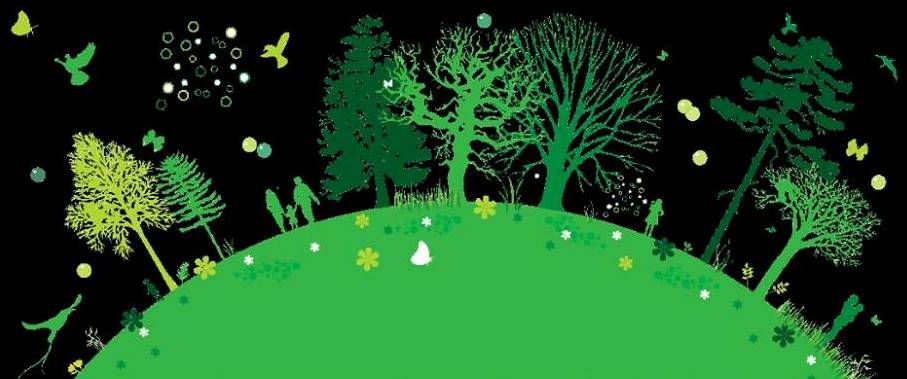 Figura 1. A biodiversidade [...].As tabelas devem ser apenas copiadas e colocadas no texto do Word, de modo a ficarem independentes dos aplicativos fonte (tais como Excel). A legenda deverá estar acima da tabela. A palavra ‘Tabela’ deverá ter somente a primeira letra em maiúscula e as demais em minúscula, sem negrito, seguida do numeral (numeração sucessiva em algarismos arábicos) e SEM ponto final (.). A tabela e a legenda devem ser ajustadas à janela, com espaçamento simples entre linhas. Mesma fonte e tamanho de letra do texto. Os comentários inseridos abaixo da tabela deverão ter a fonte tamanho 10.Tabela 1. Valores médios da quantificação dos pigmentos fotossintéticos da M. officinalis sob omissão de nutrientes em cultivo hidropônico e seus respectivos coeficientes de variação (CV%)Médias seguidas com letras iguais, nas colunas, não diferem estatisticamente entre si, pelo teste de Scott-Knott, a 5% de probabilidade.CONCLUSÕESParte final do texto, na qual o(s) autor (es) apresentarão suas considerações com base nos objetivos ou hipótese do trabalho e nos dados comprovados no desenvolvimento da pesquisa. As conclusões não devem ser um resumo dos resultados. Deve ser escrita no tempo verbal presente do indicativo. Nesse tópico não se admite citações bibliográficas.AGRADECIMENTOSOpcional.REFERÊNCIASDevem ser listados todos os trabalhos mencionados no texto em ordem alfabética com espaçamento simples (1,0 cm) entre linhas, alinhamento justificado. Os títulos dos periódicos não devem ser abreviados. As referências bibliográficas devem estar em ordem alfabética, seguindo as normas da ABNT NBR 6023 (2018). A partir de quatro autores deverá manter o primeiro autor seguido da expressão em itálico et al. Segue abaixo alguns exemplos.ASSOCIAÇÃO BRASILEIRA DE NORMAS TÉCNICAS. ABNT. NBR 14810: painéis de madeira de média densidade. Parte 2: requisitos e métodos de ensaio. Rio de Janeiro, 2013. 69 p.BRANQUINHO, K. B. et al. Desempenho de uma semeadora-adubadora direta, em função da velocidade de deslocamento e do tipo de manejo da biomassa da cultura de cobertura do solo. Engenharia Agrícola, Jaboticabal, v. 24, n. 2, p. 374-380, 2004.BRASIL. Ministério da Agricultura e Reforma Agrária. Normais climatológicas 1961-1990. Brasília, 1992. 84 p.CEPIK, C. T. C.; TREIN, C. L.; LEVIEN, L. Força de tração e mobilização do solo por hastes sulcadoras de semeadoras adubadoras. Revista Brasileira de Engenharia Agrícola e Ambiental, v. 14, p. 561-566, 2010.DALMOLIN, R. S. D. et al. Relação entre as características e o uso das informações de levantamentos de solos de diferentes escalas. Ciência Rural, v. 34, n. 1, p. 1479-1486, 2004.DALMOLIN, R. S. D. et al. Solos do município de Silveira Martins: características, classificação distribuição geográfica e aptidão agrícola. Santa Maria: Orium, 2008. 70 p.EMPRESA BRASILEIRA DE PESQUISA AGROPECUÁRIA. EMBRAPA. Centro Nacional de Pesquisa de Solos. Manual de métodos de análise do solo. Rio de Janeiro, 1997. 212 p.INSTITUTO BRASILEIRO DE GEOGRAFIA E ESTATÍSTICA. IBGE. Informações das cidades do Brasil, 2015. Disponível em: http://www.cidades.ibge.gov.br. Acesso em: 12 abr. 2015.LEITE, F. Construção de um inclinômetro para avaliar o efeito da declividade lateral no desempenho de tratores agrícolas. 2007. 117 f. Tese (Doutorado em Engenharia) - Faculdade de Ciências Agronômicas, Universidade Estadual Paulista, Botucatu, 2007.MIGUEL, A. M. et al. Controle da qualidade das toras no pátio e dos painéis mdf. In: ENCONTRO BRASILEIRO EM MADEIRAS E EM ESTRUTURAS DE MADEIRA, 15., 2016, Curitiba. Anais […] Curitiba, 2016.VOLPATO, M. M. L. Regeneração natural em uma floresta secundária no domínio de Mata Atlântica: uma análise fitossociológica. 1994. 123 f. Dissertação (Mestrado em Ciência Florestal) - Universidade Federal de Viçosa, Viçosa, 1994.Tratamento Clorofila (mg.g de matéria fresca-1)Carotenoide (mg.g de matéria fresca-1)N0,21 c0,27 cP0,79 a1,80 aK0,26 b0,56 bCV (%) 9,337,52